  Nemůžete  cestovat a přesto  chcete  navštívit  ,, Svatou zemi“?Přijměte  srdečné  pozvání  na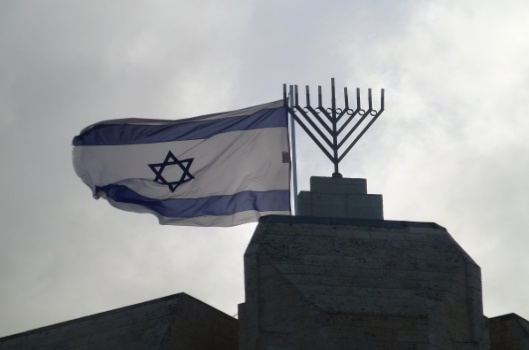 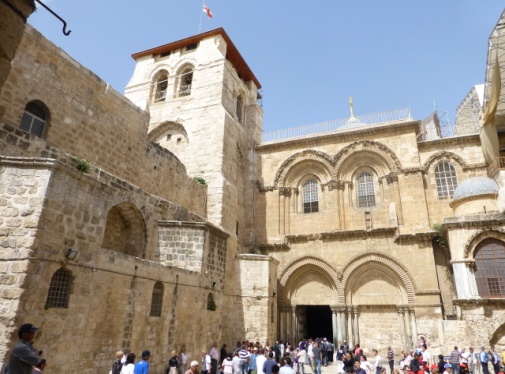 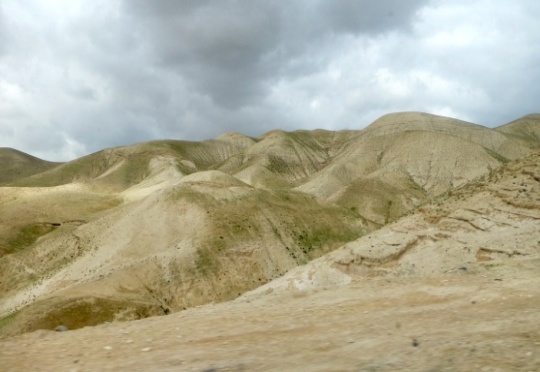                                                         slovem  i  fotografií                                                    *            Putovat   po  starozákonních biblických místech,po stopách Ježíše Krista a Panny Marie se vydámev sobotu  8. 11. 2014 v 18.30 hodinv  kostele ve Vémyslicích.                                                 *                      O  poznání  z poutní  cesty  se  s vámi ráda  podělí  Alena Růžičková  Uskuteční  se  se souhlasem O. Pavla Bublana.  Doba trvání cca 1,5h. Vhodně (teple)  se oblečte.